OFF SEASON SPECIAL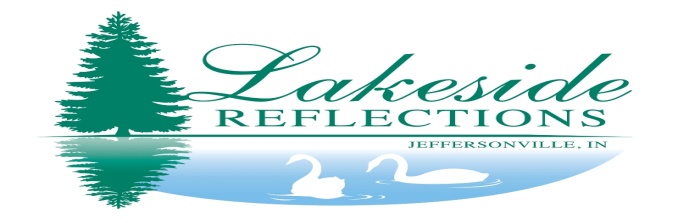 These prices are good from November 1 –April 15thSEATING FROM 100 – 400 GUESTSALL  Wedding & Reception Packages INCLUDE:Ceremony Indoor ceremony in one of our banquet halls setup with chairsDoors open 2 hours prior to your ceremony for outside vendors and bridal party
Electricity provided during your ceremonyMusic during ceremonyReceptionWhite linen table cloths on tablesWhite chair covers Skirted bridal tableSkirted cake table with lightsCenterpieces: tower vases and 3 candle arrangements on mirrored tiles placed on alternating tablesChoice of Menu (see back for Package menu options)Use of card box during receptionBottle of Asti Spumante for toasting (UPGRADE TO TOASTING FOR ALL GUEST)Cake cutting serviceUse of Lakeside Reflections toasting glassesUse of Lakeside Reflections cake knifeUse of dance floor lights (mirror ball, laser lights, etc.)
Additional Package Items IncludedBartender – NO MINIMUM BAR TAB REQUIREDServers for your eventDistribution of your party favorsClean-up at the end of the nightAssistance getting your gifts out to your vehiclesIN-HOUSE DJ SERVICE  : our in-house DJ’s work with you t meet your needs and deliver a stress free, exciting, fun event.  Price NOT included in package prices.  Call us for prices and optionsOther Options: Photo Booth – 2 hrs - $300 Up-Lighting- per room - $100 Colored Chair Bands –per room $100In-House Bar Services:  Kegs of Domestic Beer- $225			Wine -Assorted house wine-100 5oz. glasses $225 Sangria Punch Bowl -100 4 oz. glasses $300	Champagne Fountain- 100 4 oz. glasses $200 Margarita Fountain – 100 5 oz. glasses $350	Frozen (Daiquiri or Margarita) 100 glasses $350WE ALSO OFFER OTHER MENU OPTIONS OR WE CAN HELP DESIGN A SPECIAL MENU FOR YOUR EVENTLOVE IS ALL YOU NEED100 GUEST PRICE IS $3900150 GUEST PRICE IS $4900200 GUEST PRICE IS $5900Your choice of two items for party sandwiches (Ham, Turkey, Chicken Salad or Roast Beef)Barbeque Meatballs Your choice of Three:  Potato Salad, Pasta Salad, Mac & Cheese, Baked Beans, Green Beans or Fruit Salad or Vegetable Tray or Lakeside Sweet Slaw ( Add 4th  item for only $1.50 more per guest)Chips and dip OR queso & corn chips (Add spinach OR artichoke dip for only $1 extra per guest)Cheese ball and crackersUnlimited soft drinks, coffee and tea for your guest for 4 hrs.  Add Chicken Tenders, Boneless Wings (Hot or Mild), Egg Rolls, Black Bean Quesadillas, Assorted Petite Quiche, Fried Mushrooms or Cauliflower for $2 per guest                                                                                                             Tax, Gratuity and cost of DJ service not included                                                                                                               Guest counts over 200 are billed at $20 per guestEAT, DRINK AND BE MARRIED100 GUEST PRICE IS $5200150 GUEST PRICE IS $6200200 GUEST PRICE IS $7200Your choice of One Dinner Entrée (additional entrée for just $3.00 more per guest)Roast Beef in Wine SauceApple Smoked Pork ChopsHoney Baked HamSouthern Fried Chicken – the best you will ever eat!Lemon Pepper ChickenHomemade vegetable or meat lasagnaPulled Smoked PorkBaked White FishBaked SalmonAdd Carving Station with Prime Rib for $3 more per guestRib Eye Steak $2 more per guestYour choice of Two Vegetable Sides (add third vegetable side for just $1.50 more per guest)Garden Salad with dressings or Lakeside Sweet SlawRolls and butterChina, Silverware and linen napkins includedUnlimited Soft Drinks, Tea and Coffee Bar for your guests for 4 hours                                                                                                        Tax, Gratuity and cost of DJ service not included                                                                                                                  Guest counts over package price are billed at $20 per guest ______________________________________________________________________________________________________________The Mermaid Special with all the Trimmings100 GUEST PRICE IS $8,250    150 GUEST PRICE IS $12,375 200 GUEST PRICE IS $16,500Cocktail Hour- Champagne Cocktails Served in FountainShrimp - chilled & served with cocktail sauce and lemons surrounding the Mermaid Ice SculptureAssorted Cheese Station with cubes, torte, and dips served with assorted chips and crackers; beautifully surrounded by fresh seasonal fruit.Dinner EntreeEntrée includes your choice of two meats, baked penne casserole, two vegetables and a salad.  Served with rolls and butter.Includes soft drinks, tea and coffee bar15% gratuity will be added to your invoice
Tax and cost of DJ service NOT included
Guest counts over Package Price are billed @ $83 per guestDinner Entrees:Honey Baked HamSouthern Fried ChickenLemon Pepper ChickenPulled Smoked PorkBaked White FishBaked SalmonPrime Rib (extra $3 per person)Rib Eye Steak (extra $2 per person)Roast Beef with Wine SauceApple Smoked Pork ChopsFried Pork LoinChoice of Two Sides:Southern Style Green BeansGarlic Mashed PotatoesSteamed VeggiesRed Parsley PotatoesMacaroni & CheeseHoney Glazed CarrotsSweet PotatoesSteamed AsparagusAu Gratin PotatoesRice PilafBaked penne in Alfredo or Marinara Sauce